 I confirm the details of the RTSG application completed by the award holder are accurate. I will undertake to inform SGSSS if the RTSG is cancelled or curtailed (please tick)RTSG Supervisor Statement of SupportTo be completed for RTSG applications that are in excess of £200If the total amount of a single Research Training Support Grant (RTSG) application exceeds £200, all SGSSS ESRC-funded students must have the support of their supervisor. As such, please confirm the proposed expense for this student is deemed to be in direct support of their research.RTSG Supervisor Statement of SupportTo be completed for RTSG applications that are in excess of £200If the total amount of a single Research Training Support Grant (RTSG) application exceeds £200, all SGSSS ESRC-funded students must have the support of their supervisor. As such, please confirm the proposed expense for this student is deemed to be in direct support of their research.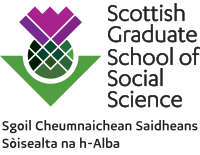 Name of Student:Name of Supervisor:Supervisor email:Statement of support (max 500 words)Name:Date: